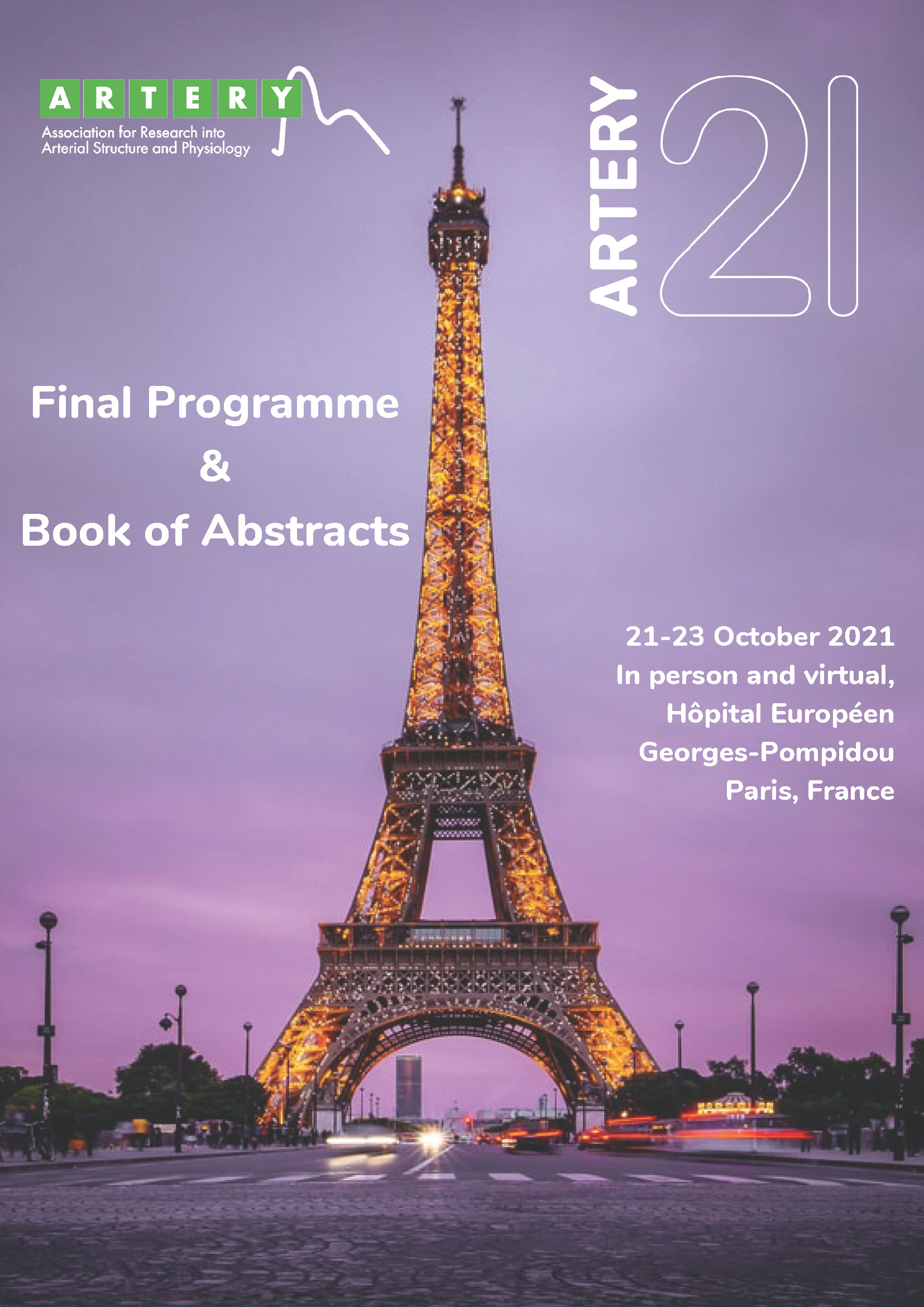 Join us! 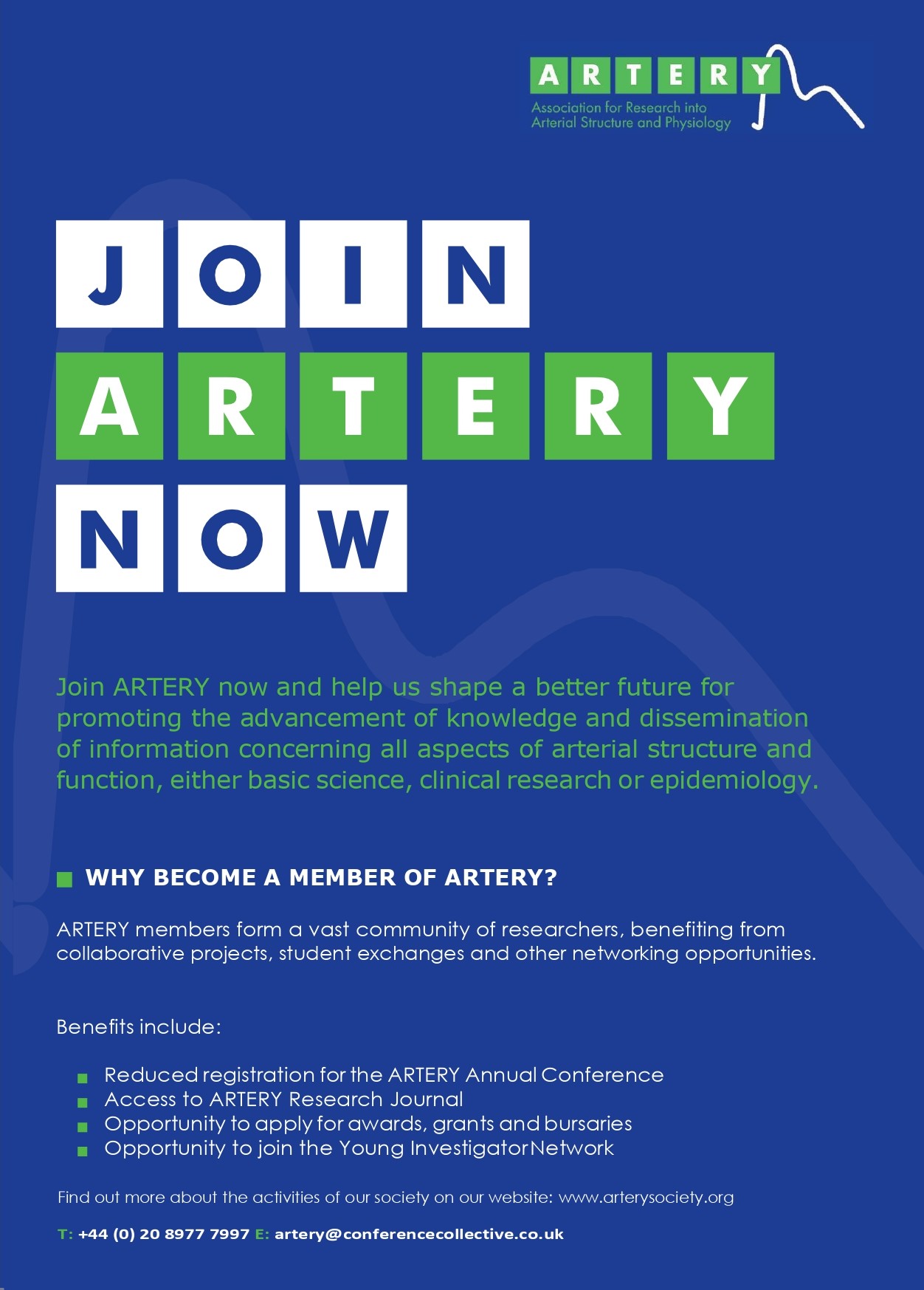 Welcome
Dear Colleague, 2021 has once again been an exceptional and extremely challenging year for health professionals around the world.  The Artery community is no exception; our international, professionally diverse network of members are working on the front line every day; developing new approaches and techniques to treat their patients. In this challenging environment, we are very grateful for the continued support from members and colleagues across the world.   We are very pleased to welcome colleagues from sister societies in North America (North American Artery), Latin America (LATAM Artery), Asia (Pulse of Asia) and Australia as well as our European network.  By working together, we can continue to shape a better future for promoting the advancement of knowledge and dissemination of information concerning all aspects of arterial structure and function through the delivery of a dynamic, interactive, and inclusive conference.  We received a large number of high-quality abstracts for this year’s hybrid meeting, and we are grateful to all our presenters and invited speakers who have agreed to commit their time to provide an engaging and meaningful experience for everyone.  Please take time to attend the poster sessions, read the abstracts, give constructive feedback and chat online with the presenters during the conference.Our goal is that this year’s hybrid conference will continue to provide the valuable opportunities to develop and maintain professional networks, present new science and research and develop new partnerships.  You can help us to achieve this with your full participation in the conference whether virtually or in person, by joining all the sessions on Thursday afternoon, Friday, and Saturday morning.  Submit your questions on-line, get involved in the discussions on social media and join us on Saturday afternoon for a guided walk around Paris if you are able to!  The presentations will be available online on the Artery website after the conference to support continued discussion, encourage research and exchange of ideas.We are very grateful to Servier, who have continued their support of the Society and through their generosity, the Artery leadership has been able to support the cost of attendance.We look forward to welcoming everyone to Artery 2021 whether you are joining virtually or in person – we hope that you enjoy the experience!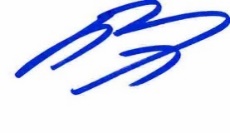 Professor Pierre Boutouyrie                            			 
President, Artery 					 Instructions on how to Join the Virtual ConferenceUseful addresses for the in-person ConferenceHôpital Européen Georges Pompidou AP-HP, 20 Rue Leblanc, 75015 Paris, FranceClosest stations :RER : Pont du Garigliano - Hôpital Européen Georges PompidouMetro : LourmelFunctionsConference Dinner - Friday 22nd OctoberPlease speak to a member of the team on the registration desk if you would like to purchase additional dinner tickets at €70.00 per person.   DINNER VENUE: Au Pied de Cochon, 6 Rue Coquillière, 75001 Paris, FranceCLOSEST STATIONS:RER : Les HallesMetro : Châtelet–Les Halles Walking Tour of Paris - Saturday 23rd OctoberYou are invited to join us for a 2-hour walking tour of Paris on Saturday 23rd October at 14.30. The cost for joining the walking tour is €10.00 per person and places must be pre-booked. If you wish to participate, please speak to a member of the team on the registration desk. Artery 21 Scientific CommitteeARTERY EXECUTIVE COMMITTEEARTERY ADVISORY BOARDARTERY COUNCIL MEMBERSThe Artery members listed below join the Executive Committee members to form the full Council.SECRETARIATThe Conference Collective Ltd.8 Waldegrave Road, Teddington, TW11 8HT, UK 
Mob: +44 (0) 7808089828
Email: Artery@conferencecollective.co.uk 
Artery Society: www.arterysociety.org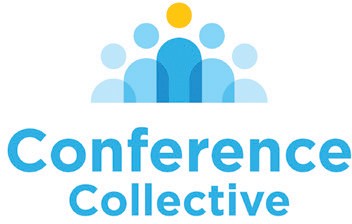 ProgrammePLEASE NOTE THAT ALL TIMES ARE CETOral Presentations1.1Central pulse pressure in adolescence is more strongly associated with future cardiovascular health than peripheral pulse pressureDr Chloe Park1, Dr Siana Jones1, Dr Hannah Taylor1, Dr Laura Howe2, Professor Abigail Fraser2, Professor Nish Chaturvedi1, Professor Alun Hughes11UCL, London, United Kingdom, 2Univeristy of Bristol, Bristol, United Kingdom1.2New carotid stiffness population centiles in the young and association with measures of general and abdominal obesity Mrs. Julia Charlotte Büschges1,2, Angelika Schaffrath Rosario1, Dr. Giselle Sarganas1,2, Dr. Anja Schienkiewitz1, Dr. Karsten Königstein3, Dr. Arno Schmidt-Trucksäss3, Dr. Hannelore Neuhauser1,21Department of Epidemiology and Health Monitoring, Robert Koch-Institute, Germany, 2DZHK (German Centre for Cardiovascular Research), Germany, 3Department of Sport, Exercise and Health, Division Sports and Exercise Medicine, University of Basel, Basel, Siwtzerland1.3Does sex and calibration influence cardiovascular risk prediction from central systolic blood pressure?Dr Florence Lamarche1, Dr Mohsen Agharazii3, Dr Siegfried Wassertheurer4, Dr Bernhard Hametner4, Dr Annie-Claire Nadeau-Fredette2, Dr François Madore1, Dr Remi Goupil11Hopital de Sacré-coeur de Montréal, Montreal, Canada, 2Hôpital Maisonneuve-Rosemont, Montreal, Canada, 3CHU de Québec, Quebec City, Canada, 4Austrian Institute of Technology, Vienna, Austria1.4Ethnic variations in body composition may help to explain differences in arterial stiffness: a UK cross-sectional study in hypertensionDr Luca Faconti1, Mr Ryan McNally1, Miss Bushra Farukh1, Professor Phil Chowienczyk11King's College London, London, United Kingdom1.5Central-to-peripheral pulse amplification and stiffness gradient determine dicrotic wave: Mediation by triphasic flow fluctuationProf. Junichiro Hashimoto1,2, Dr. Kaname Tagawa1, Dr. Berend Westerhof3, Prof. Sadayoshi Ito2,41Miyagi University of Education Medical Center, Sendai, Japan, 2Tohoku University Graduate School of Medicine, Sendai, Japan, 3Vrije Universiteit Amsterdam, Amsterdam, Netherlands, 4Katta General Hospital, Shiroishi, Japan1.6Differences in systolic-diastolic distensibility indicate carotid wall viscosity in healthy controls, patients with hypertension and type 2 diabetesMr Alessandro Giudici1, Professor Carlo Palombo2, Mrs Michaela Kozakova3, Dr Carmela Morizzo2, Professor Giuseppe Penno3, Dr Giuli Jamagidze4, Mr Daniele Della Latta4,5, Professor Dante Chiappino4, Professor J. Kennedy  Cruickshank6, Professor Ashraf W. Khir11Brunel Institute for Bioengineering, Brunel University London, Uxbridge, United Kingdom, 2Department of Surgical, Medical, Molecular Pathology and Critical Area Medicine, University of Pisa, Pisa, Italy, 3Department of Clinical and Experimental Medicine, University of Pisa, Pisa, Italy, 4G. Pasquinucci Heart Hospital, G. Monasterio Foundation, Pisa, Italy, 5TeraRecon, Durham, USA, 6School of Life-Course/Nutritional Sciences, King's College, St. Thomas' & Guy's Hospitals, London, United Kingdom1.7Acute effect of heat-not-burn versus standard cigarette smoking on arterial stiffness and wave reflections in young smokersResearch Associate Eleni Emmanouil1, MD Nikolaos Ioakeimidis1, MD Dimitrios Terentes-Printzios1, MD Ioanna Dima1, MD Konstantinos  Aznaouridis1, Professor Dimitris  Tousoulis1, Professor  Charalambos  Vlachopoulos11Hypertension and Cardiometabolic Syndrome Unit and Smoking Cessation Unit, 1st Cardiology Department, Athens Medical School, Hippokration Hospital, Athens, Greece2.1Prediction of long-term outcomes by arterial stiffness and pressure wave reflections in patients with acute stroke: the Athens Stroke RegistryMrs Stamatia Samara1,2, Mrs Anastasia Vemmou3, Mrs Aikaterini Kyrkou3, Mr Christos Papamichael3, Dr Eleni Korompoki3, Dr George Ntaios4, Dr Efstathios Manios3, Dr Kimon Stamatelopoulos3, Dr Athanasios Protogerou2, Dr Konstantinos Vemmos31Laiko General Hospital, Athens, Greece, 2Cardiovascular Prevention & Research Unit, Clinic & Laboratory of Pathophysiology, Department of Medicine, National and Kapodistrian University of Athens, Athens, Greece, 3Therapeutic Clinic, Department of Medicine, National and Kapodistrian University of Athens, Athens, Greece, 4Department of Internal Medicine, Faculty of Medicine, School of Health Sciences, University of Thessaly, Larissa, Greece, Larissa, Greece2.2Respective roles of hemodynamic conditions and inflammatory status in the degradation of endothelial glycocalyx in adults.Phd Jeremy Lagrange1, PharmD PhD Simon Toupance1, Arthur Thomas1, PhD Carlos Labat1, PhD Véronique Regnault1, MD PhD Athanase Benetos1, MD PhD Patrick Lacolley11INSERM 1116, Vandoeuvre-lès-Nancy, France2.3Apha1A‐adrenoceptor-induced increased calcium influx and prostanoids unbalance promote carotid artery dysfunction in senescence-accelerated (SAMP8) female miceDr Tiago J. Costa1, M.S. Paula R. Barros1, Dr Diego Ângelo Duarte1, M.S. Júlio A. da Silva-Neto1, Dr Renèe de Nazaré Oliveira-da-Silva2, Dr Rosangela A. Santos-Eichler2, Dr Eliana H. Akamine2, Dr Francesc Jiménez-Altayó3, Dr Ana Paula Dantas4, Dr Rita C. Tostes11Department of Pharmacology, Ribeirão Preto Medical School, University of Sao Paulo, Brazil, 2Department of Pharmacology, Institute of Biological Science, University of Sao Paulo, , Brazil, 3Departament de Farmacologia, de Terapèutica i de Toxicologia, Facultat de Medicina, Institut de Neurociències, Universitat Autònoma de Barcelona, Spain, 4Laboratory of Experimental Cardiology, August Pi i Sunyer Biomedical Research Institute (IDIBAPS), Hospital Clinic Cardiovascular Institute, Spain2.4Vascular Ageing Glossary: unifying language for knowledge diffusion.Dr Peter Charlton1,2, Dr Rachel Climie3,4,5, Dr Christopher Clemens Mayer6, Dr Manasi Nandi7, Dr Arno Schmidt-Trucksäss8, Dr Patrick Segers9, Dr Dimitrios Terentes-Printzios10, Dr Bianchini E. for VascAgeNet111The Department of Public Health and Primary Care, University of Cambridge, Cambridge, UK, 2Research Centre for Biomedical Engineering, City, University of London, London, UK, 3Menzies Institute for Medical Research, University of Tasmania, Hobart, Australia, 4Baker Heart and Diabetes Institute, Melbourne, Australia, 5Université de Paris, INSERM, U970, Paris Cardiovascular Research Center (PARCC), Paris, France, 6AIT Austrian Institute of Technology, Center for Health & Bioresources, Vienna, Austria, 7Faculty of life sciences and medicine, King’s Collège London., London, UK, 8MD. Division of Sports and Exercise Medicine, Department of Sport, Exercise and Health, Medical Faculty, University of Basel, Basel, Switzerland, 9Institute for Biomedical Engineering and Technology (IBiTech), Ghent University, Ghent, Belgium, 10First Department of Cardiology, Hippokration Hospital, Medical School, National and Kapodistrian University of Athens, Athens, Greece, 11Institute of Clinical Physiology, CNR, Pisa, Italy2.5 Acute and long-term effects of aortic banding on central hemodynamics Stamatia Pagoulatou1, Dionysios  Adamopoulos2, Vasiliki Bikia1, Georgios Rovas1, Nikolaos Stergiopulos11Laboratory of Hemodynamics and Cardiovascular Technology, Lausanne, Switzerland, 2Department of Cardiology, Geneva University Hospitals, Geneva, Switzerland – PRESENTED BY NIKOLAOS STERGIOPULOS3.1The aortic-femoral arterial stiffness gradient is blood pressure independent in older adults: an atherosclerosis risk in communities (ARIC) studyMiss Jillian Poles1, Mr. Keeron Stone2, Dr. Simon Fryer2, Dr.  James Faulkner3, Dr. Michelle Meyer4, Dr. Kevin Heffernan5, Dr. Anna Kucharska-Newton6, Mr. Gabriel Zieff1, Mr. Craig Paterson2, Dr. Kunihiro Matsushita7, Dr. Timothy Hughes8, Dr. Hirofumi Tanaka9, Dr. Lee Stoner11Department of Exercise and Sport Science, University Of North Carolina at Chapel Hill, Chapel Hill, United States, 2School of Sport and Exercise, University of Gloucestershire, Gloucester, United Kingdom, 3Department of Sport, Exercise & Health, University of Winchester, Winchester, United Kingdom, 4Department of Emergency Medicine, School of Medicine, University of North Carolina at Chapel Hill, Chapel Hill, United States, 5Department of Exercise Science, Syracuse University, Syracuse, United States, 6Department of Epidemiology, The Gillings School of Global Public Health, University of North Carolina at Chapel Hill, Chapel Hill, United States, 7Department of Epidemiology, Johns Hopkins Bloomberg School of Public Health, Baltimore, United States, 8Section of Gerontology and Geriatric Medicine, Department of Internal Medicine, Wake Forest School of Medicine, Winston Salem, United States, 9Department of Kinesiology and Health Education, The University of Texas at Austin, Austin, United States3.2Arterial stiffness is associated with impaired orthostatic diastolic blood pressure reaction and increased central blood pressure: A prospective population-based study Dr. Madeleine Johansson1, Prof. Peter M Nilsson1, Prof. Gunnar Engström1, Assoc Prof. Viktor Hamrefors11Lund University, Malmö, Sweden3.3The effect of mRNA vaccine against COVID-19 on endothelial function and arterial stiffnessDr. Dimitrios Terentes-Printzios1, Dr. Vasiliki Gardikioti1, Dr. Eirini Solomou1, Mrs Elena Emmanouil1, Dr. Ioanna Gourgouli1, Dr. Panagiotis Xydis1, Mrs. Georgia Christopoulou1, Dr. Christos Georgakopoulos1, Dr Ioanna Dima1, Mrs Antigoni Miliou1, Dr. Georgios Lazaros1, Dr. Maria Pirounaki2, Prof. Konstantinos Tsioufis1, Prof. Charalambos Vlachopoulos11First Department of Cardiology, Hippokration Hospital, Athens Medical, Athens, Greece, 2Second Department of Medicine, University of Athens, Medical School, Hippokration General Hospital, Athens, Greece, Athens, Greece3.4Early vascular ageing in patients with hypoparathyroidismMr Saverio Fabbri1,2, Mr Pierre Boutouyrie1, Mr Hakim Kettab1, Mr Gérard Maruani1, Mr Pascal Houillier1, Ms Rosa Maria Bruno11University of Paris, Paris, France, 2University of Perugia, Perugia, Italy3.5Associations of lower limb atherosclerosis and arteriosclerosis with cardiovascular risk factors and disease in older adults: the ARIC studyPatricia Pagan Lassalle1, Keeron Stone2, Simon Fryer2, James Faulkner3, Michelle Meyer1, Kevin Heffernan4, Anna Kucharska-Newton1,5, Gabriel Zieff1, Craig Paterson2, Kunihiro Matsushita6, Timothy Hughes7, Hirofumi Tanaka8, Lee Stoner11The University Of North Carolina At Chapel Hill, Chapel Hill, United States, 2University of Gloucestershire, Gloucestershire, United Kingdom, 3University of Winchester, Winchester, United Kingdom, 4Syracuse University, Syracuse, United States, 5University of Kentucky, Lexington, United States, 6Johns Hopkins, Baltimore, United States, 7Wake Forest, Winston Salem, United States, 8The University of Texas, Austin, United States3.6Developing a questionnaire on the knowledge and perceptions of people working with vascular ageing Prof.  Areti Triantafyllou1, Ms Stavria Artemis Elia2, Chloe Park3, Rachel Climie4, Christopher C.  Mayer5, Andrie G.  Panayiotou213rd Dep. of Internal Medicine, Aristotle University of Thessaloniki, Thessaloniki, Greece, 2Cyprus University Of Technology, Limassol, Cyprus, 3University College London, London, UK, 4BAKER HEART AND DIABETES INSTITUTE, Melbourne, Australia, 5AIT Austrian Institute of Technology GmbH, Vienna, Austria3.7The VaSera heart-to-ankle pulse wave velocity is a nearly diastolic wave speed metricMr Alessandro Giudici1,2, Professor Ashraf W. Khir2, Professor Koen D. Reesink1, Professor Tammo Delhaas1, Professor Bart Spronck1,31Department of Biomedical Engineering, CARIM School for Cardiovascular Diseases, Maastricht University, Maastricht, Netherlands, 2Biomedical Engineering Research Group, Brunel University London, Uxbridge, United Kingdom, 3Department of Biomedical Engineering, School of Engineering and Applied Science, Yale University, New Haven, USA3.8Antithrombotic therapy in secondary and tertiary prevention for peripheral arterial disease: a network meta-analysis.Ms Loes Willems1, Ms Dominique Maas1, Dr Michel Reijnen2, Dr Niels Riksen1, Dr Hugo Ten Cate3, Dr Rozemarijn Van der Vijver-Coppen1, Dr. Clark Zeebregts4, Dr. Gerjon Hannink1, Dr. Michiel Warlé11Radboud University Medical Center, Nijmegen, The Netherlands, 2Rijnstate Hospital, Arnhem, The Netherlands, 3Maastricht University Medical Center, Maastricht, The Netherlands, 4University Medical Center Groningen, Groningen, The Netherlands3.9Superior effect of community-based high-intensity interval exercise for reducing blood pressure and arterial stiffness in low-income older womenMrs. Vanessa Amaral1, Mr Gabriel Zanini1, Ms Isabela Roque Marçal1, Miss Bianca Fernandes1, Mr.  Lucas Bueno Gimenez1, Miss Fernanda Bianchi Souza1, Mr Gabriel Locato1, PhD Student Awassi Yuphiwa Ngomane1, Dr.  Emmanuel Gomes Ciolac11Universidade Estadual Paulista, Bauru, Brazil3.10Evaluation of hemodynamic and vascular responses after a continuous exercise session of moderate intensity and high intensity intervals in individuals with normal and high normal blood pressure.Miss Sara Rodrigues1, Miss Renata Verardino1, Mr Marcel Costa1, Miss Valéria Costa-Hong1, Miss Maria Alves1, Mr Luiz Bortolotto11InCor HC FM USP, São Paulo, Brazil7.1Pulse Wave Velocity for 24-hour Ambulatory Blood Pressure MonitoringM.Sc. Fabian Beutel1,2, B.Eng. Chaim Zax2, B.Eng. Jesse Kling2, B.Eng. Anthony van der Heijden2, Ph.D. Chris Van Hoof1,3, Ph.D. Evelien Hermeling21KU Leuven, Leuven, Belgium, 2imec The Netherlands, Eindhoven, The Netherlands, 3imec, Leuven, Belgium7.2Intra-Operative Video-Based Measurement of Biaxial Strains of the Ascending Thoracic AortaMSc Shaiv Parikh1, MSc Berta Ganizada2, Mr. Gijs Debeij2, Dr. Ehsan Natour2, Prof. Dr. Jos Maessen2, Dr. Bart Spronck1, Prof. Dr. Leon Schurgers3, Prof. Dr. Tammo Delhaas1, Dr. Wouter Huberts1, Dr. Elham Bidar2, Dr. Koen Reesink11Department of Biomedical Engineering, CARIM School for Cardiovascular Diseases, Maastricht University, Maastricht, Netherlands, 2Department of Cardiothoracic Surgery, Heart & Vascular Centre, Maastricht University Medical Centre, Maastricht, Netherlands, 3Department of Biochemistry, CARIM School for Cardiovascular Diseases, Maastricht University, Maastricht, Netherlands7.3On the estimation of arterial compliance from carotid pressure waveformMs Vasiliki Bikia1, Professor Patrick Segers2, Mr Georgios Rovas1, Ms Stamatia Pagoulatou1, Professor Nikolaos Stergiopulos11École Polytechnique Fédérale De Lausanne, Lausanne, Switzerland, 2IBiTech, University of Ghent, Ghent, Belgium7.4Assessing radiotherapy-induced carotid vasculopathy using ultrasound after unilateral irradiationMD Judith Pruijssen1, MD PhD Joyce Wilbers1, MD Ashwin Wenmakers1, MD PhD Jacqueline Loonen1, Prof Dr Chris de Korte1,2, Prof MD PhD Johannes Kaanders1, PhD Hendrik Hansen11Radboud University Medical Center, Nijmegen, Netherlands, 2University of Twente, Twente, Netherlands7.5Sublingual nitroglycerine ingestion is associated with an increase rather than decrease in brachial-artery retrograde blood flow in healthy human subjectsDr Smriti Badhwar1, Dr. Dinu Chandran1, Prof Ashok Jaryal1, Prof Rajiv Narang1, Prof Chetan Patel1, Prof Kishore Kumar Deepak11All India Institute Of Medical Sciences, New Delhi, IndiaPoster PresentationsP.1 Higher systolic blood pressure in females compared to males with similar brachial cuff systolic blood pressure: an effect mediated by heightGoupil R1 Abbaoui Y1, Lamarche F1, Nadeau-Fredette A2, Madore F1, Agharazii M3 2Hôpital Maisonneuve-Rosemont, 1Hopital de Sacré-Coeur de Montréal, 3CHU de Québec1 Hôpital du Sacré-Cœur de Montréal, Montréal, QC, Canada; 2 Hôpital Maisonneuve-Rosemont, Montréal, QC, Canada 3 CHU de Québec, Québec, QC, CanadaTop of FormP.2Agreement of non-invasive blood pressure- and standard oscillometry-derived pulse wave velocitiesN Nathan Adams1, J Jillian Poles1, G Gabriel Zieff1, K Keeron Stone2, C Craig Paterson2, S Simon Fryer2, M Michelle L. Meyer1, L Lee Stoner11University of North Carolina at Chapel Hill, Chapel Hill, United States, 2University of Gloucestershire, Gloucester, United KingdomP.3Analysis of wave intensity using non-invasive pressure waveform only: application to people with type 2 diabetesDr Kunihiko Aizawa1, Prof. Alun D Hughes2, Dr Francesco Casanova1, Mr David M Mawson1, Dr Kim M Gooding1, Dr W David Strain1, Dr Phillip E Gates1, Prof. Isabel Gonçalves3,4, Prof. Jan Nilsson3, Prof. Faisel Kahn5, Prof. Helen M Colhoun6, Prof. Carlo Palombo7, Prof. Kim H Parker8, Prof. Angela C Shore11NIHR Exeter Clinical Research Facility, University of Exeter Medical School, Exeter, United Kingdom, 2Institute of Cardiovascular Science, University College London, London, United Kingdom, 3Department of Clinical Sciences, Lund University, Malmö, Sweden, 4Department of Cardiology, Skåne University Hospital, Malmö, Sweden, 5Division of Systems Medicine, University of Dundee, Dundee, United Kingdom, 6Centre for Genomic and Experimental Medicine, University of Edinburgh, Edinburgh, United Kingdom, 7Department of Surgical, Medical, Molecular and Critical Area Pathology, University of Pisa, Pisa, Italy, 8Department of Bioengineering, Imperial College, London, United KingdomP.4Longitudinal changes in aPWV in Chronic Obstructive Pulmonary DiseaseMrs Omar AL Shezawi1,2, Maggie Munnery2, Laura Watkeys2, John Cockcroft2, Nichola Gale1, Barry McDonnell21Cardiff University, Cardiff, UK, 2Cardiff Metropolitan University, Cardiff, UKP.5Assessment of vascular markers of large artery dysfunction and circulating biomarkers of endothelial dysfunction and thromboinflammation in patients with psoriasisDr Panagiota Anyfanti1, Dr Anastasia Margouta1, Dr Antonios Lazaridis1, Dr Eleni Gavriilaki1, Dr Efi Yiannaki2, Dr Barbara Nikolaidou1, Dr Areti Triantafyllou1, Dr Elizabeth Lazaridou3, Dr Stella Douma1, Dr Aikaterini Patsatsi3, Dr Eugenia Gkaliagkousi113rd Department of Internal Medicine, Papageorgiou Hospital, Aristotle University of Thessaloniki, Thessaloniki, Greece, 2Department of Hematology, Theagenion Cancer Center, Thessaloniki, Greece, 32nd Department of Dermatology and Venereology, General Hospital "Papageorgiou", Medical School Aristotle University of Thessaloniki, , Thessaloniki, GreeceP.6Males with abdominal aortic aneurysm have reduced left ventricle functionMrs Ida Åström Malm1, Dr Rachel De Basso1, Professor Jan Engvall2,3, Dr Peter Blomstrand1,41Department of Natural Sciences and Biomedicine, School of Health and Welfare, Jönköping University, Jönköping, Sweden, 2Department of Clinical Physiology and Department of Health, Medicine and Caring Sciences, Linköping University, Linköping, Sweden, 3Center for Medical Image Science and Visualization, Linköping University, Linköping, Sweden, 4Department of Clinical Physiology, County Hospital Ryhov, Jönköping, SwedenP.7Beat-to-beat variability of pulse transit time in invasive measurements may not pass ARTERY guidelines for validationJohannes Baullmann1,, Bart Spronck2, Cornelia Piper3, Siegfried Eckert31 Praxis Dres. Gille/Baulmann, Keramikerstr. 61, D-53359 Rheinbach, Germany, 2 Department of Biomedical Engineering, CARIM School for Cardiovascular Diseases, Maastricht University, Maastricht, The Netherlands, 3 Herz- und Diabeteszentrum NRW, Universitätsklinik der Ruhr-Universität Bochum, Georgstraße 11, D-32545 Bad Oeynhausen, GermanyP.8Carotid enlargement is associated with the presence and severity of coronary artery disease assessed by Gensini Score in patients submitted to coronary angiographyProfessor Luiz Bortolotto1, Dra Nadja Mendes1, Ms Valeria Costa-Hong1, Dr Stefano Garzon1, Professor Pedro Lemos11Instituto Do Coração, São Paulo, BrazilP.9A novel ultrasound-based method for heart failure screeningRyan Reavette1, Dr Anenta Ratneswaren2, Dr Ethan Rowland1, Shashank Adapa3, Albert Chang3, Dhruv Reddy3, Prof Jamil Mayet2, Prof Peter Weinberg11Department of Bioengineering, Imperial College London, London, United Kingdom, 2National Heart and Lung Institute, Imperial College London, London, United Kingdom, 3Department of Medicine, Imperial College London, London, United KingdomP.10A comparison of aortic haemodynamic parameters between the SphygmoCor CvMS (radial tonometry) device and the PULSE (brachial oscillometry) device Mr James Cox1, Dr Ahmad Qasem2, Dr Isabella Tan1, Emeritus Professor Alberto P. Avolio1, Dr Mark Butlin11Macquarie University, Sydney, Australia, 2CardieX-AtCor, Sydney, AustraliaP.11Poor cardiovascular health is associated with high body fat and sympathetic tone in obese subjectsMrs Michelle Cunha1, Mrs Samanta Mattos1, Mrs Thayná Brum1, Mrs Marcia Klein1, Mr Mario Neves11State University of Rio de Janeiro, Rio de Janeiro, BrazilP.12Moderate to severe obstructive sleep apnea associated with early vascular aging and sympathetic hyperactivity in obese individualsMs Samanta Mattos1, Ms Michelle Cunha1, Medical Student Larissa Silva1, MD PhD Márcia Klein1, MD PhD Mario Neves11State University Of Rio De Janeiro, Rio De Janeiro, BrazilP.13Oxidative stress mediates the increase in carotid artery stiffness with ovarian hormone suppression of estradiol Dr. Lyndsey DuBose1, Dr.  Kerry Hildreth1, Dr. Kerrie Moreau11University Of Colorado Anschutz Medical Campus, Aurora, United StatesP.14Loss of stearoyl-CoA desaturase 1 induces inflammation and arterial wall remodellingDr Anna Filip1, Dr hab Pawel Dbrzyn11Nencki Institute Of Experimental Biology, Polish Academy Of Sciences, Warsaw, Poland, 3 Pasteur Street, PolandP.15Skin autofluorescence and serum biomarkers of glucose metabolism: which parameters contribute most to aortic stiffness?Professor Jan Filipovský1, Professor Otto Mayer, Associate Professor Jitka Seidlerová, Doctor Július Gelžinský1Charles University Medical Faculty Pilsen, Czech Republic, Pilsen, Czech RepublicP.16Central arterial pressure changes during and after head-down tilt bedrest.Dr Catherine Fortier1, Dr Antoine Fayol2, Dr Hakim Khettab1,2, Dr Rosa-Maria Bruno1,2, Professor Pierre Boutouyrie1,21INSERM U970, Paris Cardiovascular Research Center (PARCC), Cellular molecular and physiological mechanisms of heart failure (Team 7), Paris, France, 2AP-HP, Pharmacology Unit, Hôpital Européen Georges Pompidou, Université de Paris, Paris, FranceP.17RADIAL-DIGITAL PULSE WAVE VELOCITY: RESPONSE OF SMALL PERIPHERAL ARTERIES TO NITROGLYCERINCharles-antoine Garneau1, Catherine Fortier1,2, Hasan Obeid1, Mathilde Paré1, Karine Duval1, Dr. Mohsen Agharazii1,31CHU de Québec Research Center- Hôtel-Dieu de Québec Hospital, Québec, Canada, 2Paris Cardiovascular Research Center, INSERM U970, Paris, France, 3Division of Nephrology, Department of Medicine, Faculty of Medicine, Université Laval, Québec, CanadaP.18Are arteries designed to minimise variation in arterial pressure of the blood volume stored during the systole?Ph.d. Benjamin Gavish11Yazmonit Ltd., Jerusalem, IsraelP.19Comparison between invasive and noninvasive methods to determine subendocardial oxygen supply and demand imbalance from aortic pressure waveformDr. Andrea Grillo1,8, Dr. Filippo Scalise3, Dr. Lucia Salvi4, Dr. Isabella Tan5, Dr. Lorenzo De Censi6, Dr. Antonio Sorropago3, Dr. Giovanni Sorropago6, Dr. Francesco Moretti7, Dr. Matteo Rovina1, Prof. Bruno Fabris8, Prof. Renzo Carretta8, Prof. Alberto Avolio5, Prof. Gianfranco Parati2,6, Prof. Paolo Salvi21Medicina Clinica, Azienda Sanitaria Universitaria Giuliano Isontina, Trieste, Italy, 2IRCCS Istituto Auxologico Italiano, Milano, Italy, 3Department of Interventional Cardiology, Policlinico di Monza, Monza, Italy, 4Arcispedale S. Maria Nuova, Cardiovascular Medicine, Reggio Emilia, Italy, 5Macquarie University, Department of Biomedical Sciences, Faculty of Medicine and Health Science, Sydney, Australia, 6Department of Medicine and Surgery, University of Milano-Bicocca, Milano, Italy, 7Policlinico San Matteo Foundation, University of Pavia, Department of Molecular Medicine, Pavia, Italy, 8Department of Medical, Surgical and Health Sciences, University of Trieste, Trieste, ItalyP.20Healthy young men show a larger response in carotid artery dilation during a cold pressor test compared to age-matched femalesDr. Yvonne Hartman1, Daniek Dinnissen1, Prof. Dr. Dick Thijssen1,21Radboudumc, Nijmegen, Netherlands, 2Liverpool John Moores University, Liverpool, United KingdomP.21Longitudinal clinical trajectory analysis of individuals before and after diagnosis of Type 2 Diabetes Mellitus (T2DM) indicates that vascular problems start early Dr Adrian Heald1, Professor Simon George Anderson, Professor Yonghong Peng, Professor Martin Gibson, Dr Helene Fachim, Professor Bill Ollier1University Of Manchester, Salford, United KingdomP.22A longitudinal pilot study of Pulse Wave Velocity in female adolescents with severe Anorexia NervosaDr Lee Hudson1, Mr Daniel Jacobs1, Dr Hind Al-Khairulla1, Ms. Alicia Rapala1, Professor Russell Viner1, Dr Dasha Nicholls1, Professor Alun D Hughes11Gos Ucl Institute Of Child Health, London, United KingdomP.23Dynamic time warping for measuring incremental pulse wave velocity: demonstration on a porcine modelMr. V Raj1, Dr. P M Nabeel2, Dr.  Jayaraj Joseph11Indian Institute Of Technology Madras, Chennai, India, 2Healthcare Technology Innovation Centre, Indian Institute of Technology Madras, Chennai, IndiaP.24Changes of fingertip photopletysmography derived parameters during acute SARS-CoV-19 infection in two patients with daily monitoringDr. Kulin Dániel1,2, Dr.  Zsuzsanna Miklós1, Dr. Sandor Kulin11Institute of Translational Medicine, Semmelweis University, Budapest, Hungary, 2E-Med4All Europe Ltd., Budapest, HungaryP.25The relationship between intima-media thickness and global longitudinal strain value measured by 2D-strain ultrasound in obese patientsAngela Cozma1,2, Andrada-Luciana Lazar1,3, Benjamin Guilherme Rodrigues1, Gaétan Masson1, Adela Sitar1,2, Olga Orasan1,2, Adriana Fodor1,4, Vasile Negrean1,21"Iuliu Hațieganu" University Of Medicine And Pharmacy, Cluj-Napoca, Romania, 24th Medical Department, Cluj-Napoca, Romania, 3Dermatology Department, Cluj-Napoca, Romania, 4Department of Diabetes and Nutrtion, Cluj-Napoca, RomaniaP.26Back to the future. Cuffless blood pressure estimation in the 1990’sMr Kyrollos Louka1, Mr James Cox1, Dr Isabella Tan1, Dr Alberto Avolio1, Mr Michael O'Rourke2, Dr Mark Butlin11Macquarie University, Macquarie Park, Australia, 2University of New South Wales, Sydney, AustraliaP.27Comparison of Quantitative Reflection Indices of Forward-Backward Pulse Wave Decomposition Techniques: A Virtual Subject StudyMr. Rahul Manoj1, Mr. Kiran V Raj1, Dr. P M Nabeel2, Dr. Jayaraj Joseph11Department of Electrical Engineering, Indian Institute Of Technology Madras, Chennai, India, 2Healthcare Technology Innovation Centre - IIT Madras, Chennai, IndiaP.28Evaluation of Arterial Pulse Reflection Parameters using Multi-Gaussian Decomposition Model: Association with Stiffness MarkersMr. Rahul Manoj1, Mr. V Kiran Raj1, Dr. P M Nabeel2, Dr. Jayaraj Joseph11Department of Electrical Engineering, Indian Institute Of Technology Madras, Chennai, India, 2Healthcare Technology Innovation Centre - IIT Madras, Chennai, IndiaP.29Vascular function is unaltered after aerobic acute exercise in physically active young and older male adultsMr. João Luís Marôco1,2, Mr Marco Pinto3, Dr. Helena Santa-Clara4, Dr. Bo Fernhall5, Dr.  Xavier Melo1,21Faculdade de Motricidade Humana – Universidade de Lisboa, Oeiras, Portugal, 2Ginásio Clube Português, Research & Development Department, GCP Lab, Lisboa, Portugal, 3Faculdade de Medicina da Universidade de Lisboa, Lisboa, Portugal, 4Centro Interdisciplinar de Estudo da Performance Humana, Faculdade de Motricidade Humana – Universidade de Lisboa, Oeiras, Portugal, 5College of Applied Health Sciences - University of Illinois at Chicago, Chicago, USAP.30Portable ultrasound-based system for the assessment of carotid characteristics: a pilot studyMSc Martina Francesconi1, MSc, PhD Maria Raffaella Martina2, MSc Silvia Armenia1, MSc Andrea Buzzelli2, MD, PhD Gregorio Di Franco3, MSc Vincenzo Gemignani2, MSc, PhD Elisabetta Bianchini2, MD, PhD Rosa Maria Bruno41Department of Clinical and Experimental Medicine, University of Pisa, Pisa, Italy, 2Institute of Clinical Physiology (IFC), National Research Council (CNR), Pisa, Italy, 3General Surgery Unit, Department of Translational Research and New Technologies in Medicine and Surgery, University of Pisa, Pisa, Italy, 4INSERM U970 Paris Cardiovascular Research Centre – PARCC, Université de Paris, and AP-HP, Pharmacology Unit, Hôpital Européen Georges Pompidou, Paris, FranceP.31Identification of vascular damage in systemic sclerosis: results from a single centre cross-sectional study Dr. Carolina Mazeda1, Dr.  Susana  Silva1, Dr.  Renata  Aguiar1, Dr.  Anabela  Barcelos1, Dr.  José Mesquita Bastos11Centro Hospitalar Baixo Vouga, Aveiro, PortugalP.32Correlation between arterial stiffness and nailfold capillary microscopic abnormalities in systemic sclerosis: results from a single centre cross-sectional study Dr. Carolina Mazeda1, Dr.  Susana  Silva1, Dr.  Renata  Aguiar1, Dr.  Anabela  Barcelos1, Dr.  José Mesquita Bastos11Centro Hospitalar Baixo Vouga, Aveiro, PortugalP.33Suitability of a representative aortic flow waveform for pressure-only wave separation in children and adolescentsA/Prof Jonathan Mynard1,2,3, Hilary A Harrington1, Dr Remi Kowalski1,2,4, Jonathan Glenning1,2, Avinash Kondiboyina1,2, A/Prof Joseph Smolich1,2, Prof Michael Cheung1,2,41Heart Research, Murdoch Children's Research Institute, Parkville, Australia, 2Department of Paediatrics, University of Melbourne, Parkville, Australia, 3Department of Biomedical Engineering, University of Melbourne, Parkville, Australia, 4Department of Cardiology, Royal Children's Hospital, Parkville, AustraliaP.34Cross-sectional comparison of office and ambulatory pulse wave velocity by two methods, and their changes after lifestyle or medical interventions in hypertensionMD, Phd János Nemcsik1, MD Dóra Batta1, MD Beáta Zita Kőrösi1, Helga Gyöngyösi1, Zsófia Nemcsik-Bencze1, MD, PhD Andrea László2, MD, PhD Orsolya Cseprekál1, MD, PhD András Tislér11Semmelweis University, Budapest, Hungary, 2Jula/Schindler praxis, Nurenberg, GermanyP.35Attenuation of the Carotid-Aortic Stiffness Gradient is Associated with Reduced Microvascular Perfusion in Women with a History of Preeclampsia Virginia Nuckols1, Amy Stroud1, Debra Brandt2, Lyndsey DuBose1, Mark Santillan2, Gary Pierce1,31Department of Health and Human Physiology, Iowa City, United States, 2Department of Obstetrics and Gynecology, Iowa City, United States, 3Department of Internal Medicine, Iowa City, United StatesP.36NUMERICAL ASSESSMENT OF CAROTID-FEMORAL PULSE WAVE VELOCITY IN END-STAGE RENAL DISEASE SETTINGDr Hasan OBEID1,2, Mrs Vasiliki BIKIA4, Mrs Catherine FORTIER2,3, Mrs Mathilde PARE1,2, Mrs Karine DUVAL1,2, Pr. Nikos STERGIOPULOS4, Dr. Mohsen AGHARAZII1,21University Laval, Quebec, Canada, 2CHU de Québec Research Center- L’Hôtel-Dieu de Québec Hospital, Quebec, Canada, 3INSERM, UMR-970, Paris Cardiovascular research Center, PARIS 15, France, 4Laboratory of Hemodynamics and Cardiovascular Technology, Swiss Federal Institute of Technology, Lausanne, SwitzerlandP.37THE SYSTOLIC RISE TIME MEASURED WIH PPG TO SCREENING PERIPHERAL ARTERY DISEASE: APPLICATION TO THE pOpmètre®Mrs Anissa Benbia1, Dr Magid Hallab2, Mrs Kornelia Eveilleau2, Dr Hasan OBEID2, Dr Imad Abi-Nasr2, Dr. Majid Tayyarah3, Pr. Georges Leftheriotis11Service de Médecine Vasculaire, CHU de Nice – France, Nice, France, 2Service de Cardiologie, Clinique Bizet, Paris – France, Paris, France, 3Vascular Surgeon, Southern California Permanente Medical Group and Assistant Professor of Clinical Surgery, Loma Linda University School of Medicine, Southern California, USA, California, USAP.38Effect of long term calorie restriction on transglutaminase-2 protein levels and microRNA expression of miceElif Oztemiz1, Prof. Dr. Soner Dogan2, Atakan Ayden2, Assoc. Prof.  Bilge Guvenc Tuna11Yeditepe University, Medicine Faculty, Biophysics Department, Istanbul/TURKEY, Istanbul, Turkey, 2 Yeditepe University, Medicine Faculty, Medicinal Biology Department, Istanbul, TurkeyP.39Carotid stiffness and cerebral pulsatility indexMs Mathilde Paré1,3,4, Mr.  Marc-Antoine Roy3,4, Dre Catherine Fortier5,6, Ms Audrey Drapeau3,4, Ms Lawrence Labrecque3,4, Ms Karine Duval1, Dr.  Patrice Brassard3,4, Dr. Mohsen Agharazii1,21Division of Nephrology, Faculty of Medicine, Université Laval, Québec, QC, Canada, Québec, Canada, 2CHU de Québec Research Center, L’Hôtel-Dieu de Québec Hospital, Quebec, Canada, 3Research Center of the Institut Universitaire de Cardiologie et de Pneumologie de Québec, Québec, Canada, 4Department of kinesiology, Faculty of Medicine, Université Laval, Québec, Canada, 5INSERM, UMR-970, Paris Cardiovascular Research Center, 75015, Paris, France, 6AP-HP, Pharmacology Unit, Hôpital Européen Georges Pompidou, Université de Paris, Paris, FranceP.40Smooth Muscle Cells express stronger traction forces in aortic thoracic aneurysmsMs Claudie Petit1, Mr Ali-Akbar Karkhaneh Yousefi1, Ms Olfa Ben Moussa1, Mr Jean-Baptiste Michel3, Mr Alain Guignandon2, Mr Stéphane Avril11Mines Saint-Etienne, Université de Lyon, INSERM, U 1059 SAINBIOSE, F - 42023 Saint-Etienne, France, 2Université Jean Monnet, Université de Lyon, INSERM, U 1059 SAINBIOSE, F - 42023 Saint-Etienne, France, 3Laboratory for Translational Vascular Science, and Paris 7- Denis Diderot University, Xavier Bichat HospitalInserm UMR 1148, 75018 Paris, FRANCEP.41ROUGHNESS ANALYSIS OF CORONARY ARTERY STENTS AND BYPASS GRAFTS FOR DIABETES MELLITUS PATIENTSDr. Senol Piskin11Department of Mechanical Engineering, Istinye University, Zeytinburnu, TurkeyP.42Effect of COVID-19 disease on vascular aging: a pilot study with before-and-after comparison in persons who have had COVID19Podrug M1, Koren P2, Šunjić B1, Mudnic I2, Boban M2, Jerončić A12University of Split School of Medicine, 1University of Split Department of Health StudiesP.43Prevalence of fibromuscular dysplasia in radial arteries of cerebral aneurysms through ultra-high frequency ultrasound: a radiomic approachBiomedical engineer Federica poli1, Francesco Faita2, Silvia Armenia6, Michelangelo Mancuso5, Paolo Perrini5,6, Lorenzo Ghiadoni5, Mirco Cosottini4, Rosa Maria Bruno1,31Paris Cardiovascular Research Center (PARCC)-INSERM UMR-970, Paris, France, 2Institute of Clinical Physiology, National Research Council, Pisa, Italy, 3AP-HP, Hôpital Européen Georges Pompidou, Université de Paris, Paris, France, 4Department of Translational Research and New Technologies in Medicine and Surgery, University of Pisa, Pisa, Italy, 5University of Pisa, Pisa, Italy, 6Azienda Ospedaliero Universitaria Pisana, Pisa, ItalyP.44Validation and feasibility of an automated system for the assessment of vascular structure and mechanical properties in the digital arteries through ultra-high frequency ultrasoundBiomedical engineer Federica Poli1, Catherine Fortier1, Hakim Khettab3, Francesco Faita2, Saverio Vitali4, Giacomo Aringhieri4, Lorenzo Ghiadoni5, Stefano Taddei5, Laurence Amar3, Aurelien Lorthioir3, Pierre Boutouyrie1,3, Rosa Maria Bruno1,31Paris Cardiovascular Research Center (PARCC)-INSERM UMR-970 and Université de Paris, 75015, Paris, France, Paris, France, 2Institute of Clinical Physiology, National Research Council, Pisa, Italy, Pisa, Italy, 3AP-HP, Hôpital Européen Georges Pompidou, Université de Paris, Paris, France, Paris, France, 4Diagnostic and Interventional Radiology, University Hospital of Pisa, Pisa, Italy, Pisa, Italy, 5University of Pisa, Pisa, Italy, Pisa, ItalyP.45Simulating the impact of parameter changes on the reservoir modelDi Anna PölzP.46The Role of Blood Pooling during Prolonged Sitting on Cerebral Arterial StiffnessAlexander Pomeroy1, Katie Stanford1, Dr. Lee Stoner11University Of North Carolina At Chapel Hill, Chapel Hill, United StatesP.47Fabricated data, manufacturer's tricks, and more: a couple of suggestions concerning guidelines for validation of pulse wave velocity measurement devicesProf Igor Posokhov11Federal Medical Biophysical Center of Federal Medical Biological Agency, Moscow, Russian FederationP.48Development of carotid shear wave elastography for plaque characterization in transverse imaging planesPruijssen J1, Fekkes S1, de Korte C1,2, Hansen H11Radboud university medical center, 2University TwenteP.49Comparison of artery wall motion-based vascular index with conventional carotid stiffness markers for detection of vascular ageingMrs R Arathy1, Mr V Raj2, Dr P M Nabeel1, Dr Jayaraj Joseph21Healthcare Technology Innovation Centre - IIT Madras, Chennai, India, 2Dept. of Electrical Engineering, Indian Institute of Technology Madras, Chennai, IndiaP.50Effect of the pharmacological reduction of heart rate by Ivabradine on arterial wall viscosity in young and middle-aged healthy subjectsDr Frédéric Roca1, Dr Michèle Iacob1, Mrs Caroline Thill1, Pr Jeremy Bellien1, Dr Robinson Joannides11Rouen University Hospital, Rouen, FranceP.51Evaluation of vascular and hemodynamic responses after a continuous exercise session of moderate intensity and high intensity intervals in individuals with normal blood pressure and pre-hypertension.Miss Sara Rodrigues1, Miss Renata Verardino1, Mr Marcel Costa1, Miss Valéria Costa-Hong1, Miss Maria Alves1, Mr Luiz Bortolotto11InCor HC FM USP, São Paulo, BrazilP.52Comparison of hemodynamic and vascular responses between a session of continuous moderate-intensity and high-intensity interval physical exercise in normotensive subjects.Miss Sara Rodrigues1, Miss Renata Verardino1, Mr Marcel Costa1, Miss Valéria Costa-Hong1, Miss Maria Alves1, Mr Luiz Bortolotto11InCor HC FM USP, São Paulo, BrazilP.53Comparison of vascular and hemodynamic responses between a continuous exercise session of moderate intensity and high intensity interval exercise in normotensive individuals.Miss Sara Rodrigues1, Miss Renata Verardino1, Mr Marcel Costa1, Miss Valéria Costa-Hong1, Miss Maria Alves1, Mr Luiz Bortolotto11InCor HC FM USP, Sao Paulo, BrazilP.54The aortic-femoral arterial stiffness gradient demonstrates good between-day reliabilityMs Jacklyn Rojas1, Mr. Keeron Stone5, Dr. Simon Fryer5, Dr. James Faulkner2, Dr. Michelle Meyer1, Dr. Kevin Heffernan3, Gabriel Zieff1, Craig Peterson2, Dr Danielle Lambrick4, Dr Lee Stoner11The University of North Carolina at Chapel Hill, Chapel Hill, United States, 2University of Winchester, Winchester, United Kingdom, 3Syracuse University, Syracuse, USA, 4University of Southampton, Southampton, UK, 5University of Gloucestershire, Gloucestershire, UKP.55Evaluation of image-free wall tracking based measurement of low flow mediated arterial constriction in comparison to B mode imagingMs Sakshi Sen1, Mr V Raj2, Dr P M Nabeel3, Dr Dinu S Chandran1, Dr Jayaraj Joseph2, Dr Kishore K Deepak11Department of Physiology, All India Institute of Medical Sciences, New Delhi, India, 2Dept. of Electrical Engineering, Indian Institute of Technology Madras, Chennai, India, 3Healthcare Technology Innovation Centre - Indian Institute of Technology Madras, Chennai, IndiaP.56Preserved muscle extraction during maximal exercise in active breast cancer survivors.Sara Sherman1, Georgios Grigoriadis1,2, Bo Fernhall1, Tracy Baynard11Integrative Physiology Lab, University of Illinois at Chicago, Chicago, United States, 2Department of Physical Therapy, Chicago, United StatesP.57Accuracy of cuffless blood pressure estimation using photoplethysmography and tonometry from pulse transit time aloneMrs Fatemeh Shirbani1, Dr Isabella Tan1, Prof Alberto Avolio1, Dr Mark Butlin11Macquarie University, Sydney, AustraliaP.58Relationship between the parameters of aortic stiffness and nocturnal dipping status during antihypertensive therapyDr. Anna Torunova11Irkutsk State Medical Academy of Postgraduate Education – Branch Campus of the FSBEI FPE RMACPE MOH Russia, Irkutsk, Russian FederationP.59The effect of renin-angiotensin system inhibitors on pulse wave velocity progression in essential hypertension patients: A 3.5-year follow-up studyMD Myrthe van der Bruggen1, PhD Koen D. Reesink1, PhD Alessandro Maloberti2, MD, PhD Tammo Delhaas1, PhD Casper G. Schalkwijk3, MD, PhD Cristina Giannattasio2, MD, PhD Rosa Maria Bruno4, PhD Bart Spronck11Department of Biomedical Engineering, CARIM School For Cardiovascular Diseases, Maastricht University, Maastricht, The Netherlands, 2School of Medicine and Surgery, Milano-Bicocca University, Milan and Cardiology 4, Niguarda Hospital, Milan, Italy, 3Department of Internal Medicine, CARIM School For Cardiovascular Diseases, Maastricht University, Maastricht, The Netherlands, 4French Institute of Health and Medical Research, Paris-Cardiovascular Research Center PARCC-INSERM, Paris, FranceP.60Central Arterial Pressure: Validation of new cost-effective device against Sphygmocor Dr. Valentina Vassilenko1,2,3, Andreia  Serrano1,2,3, Filipa Cardoso1,2,3, Dr. Pedro Cunha3,4,51Nova School of Science and Technology,  Nova University of Lisbon, Caparica, Portugal, 2NMT, S.A., Caparica, Portugal, 3Iberian Network on Arterial Structure, Central Hemodynamics and Neurocognition, , Portugal, 4Internal Medicine Department, Center for the Research and Treatment of Arterial Hypertension and Cardiovascular Risk, Guimarães—Centro Hospitalar do Alto Ave/Minho University, Guimarães, Portugal, 5Life and Health Science Research Institute (ICVS), School of Health Science, University of Minho, Braga, PortugalP.61Perforator Arteries Identification: Comparison of Ultrasound Doppler Technology and Infrared ThermographyDr. Valentina Vassilenko1,2, Anna Poplavska1, Edivaldo Junior1,4, Dr. Diogo Casal3,41Nova School of Science and Technology, Nova University of Lisbon, Portugal, 2Iberian Network on Arterial Structure, Central Hemodynamics and Neurocognition, Portugal, 3Plastic and Reconstructive Surgery Department and Burn Unit, Centro Hospitalar de Lisboa Central, Lisbon, Portugal, 4Anatomy Department, Nova Medical School- Nova University of Lisbon, Lisbon, PortugalP.62Correlation of coronary artery calcium- and different cardiovascular risk score-based methods for the estimation of vascular ageDr. Milan Vecsey-Nagy1, Dr. János Nemcsik1Heart and Vascular Center of Semmelweis University, Budapest, HungaryP.63Carotid artery reactivity to predict cardiovascular events in abdominal aortic aneurysm patients: Preliminary resultsMsc. Jenske JM Vermeulen1,2, PhD Suzanne Holewijn1, MD PhD, Prof Michel MPJ Reijnen1,3, PhD, Prof Dick TH Thijssen21Department of surgery, Rijnstate, Arnhem, Netherlands, 2Department of Physiology, Radboud Institute for Health Sciences, Radboud University Medical Centre, Nijmegen, Netherlands, 3Multimodality Medical Imaging Group, Techmed Centre, University of Twente, Enschede, NetherlandsAuthor IndexABCDEFGHIJKLMNOPQRSTVWXYZArtery 22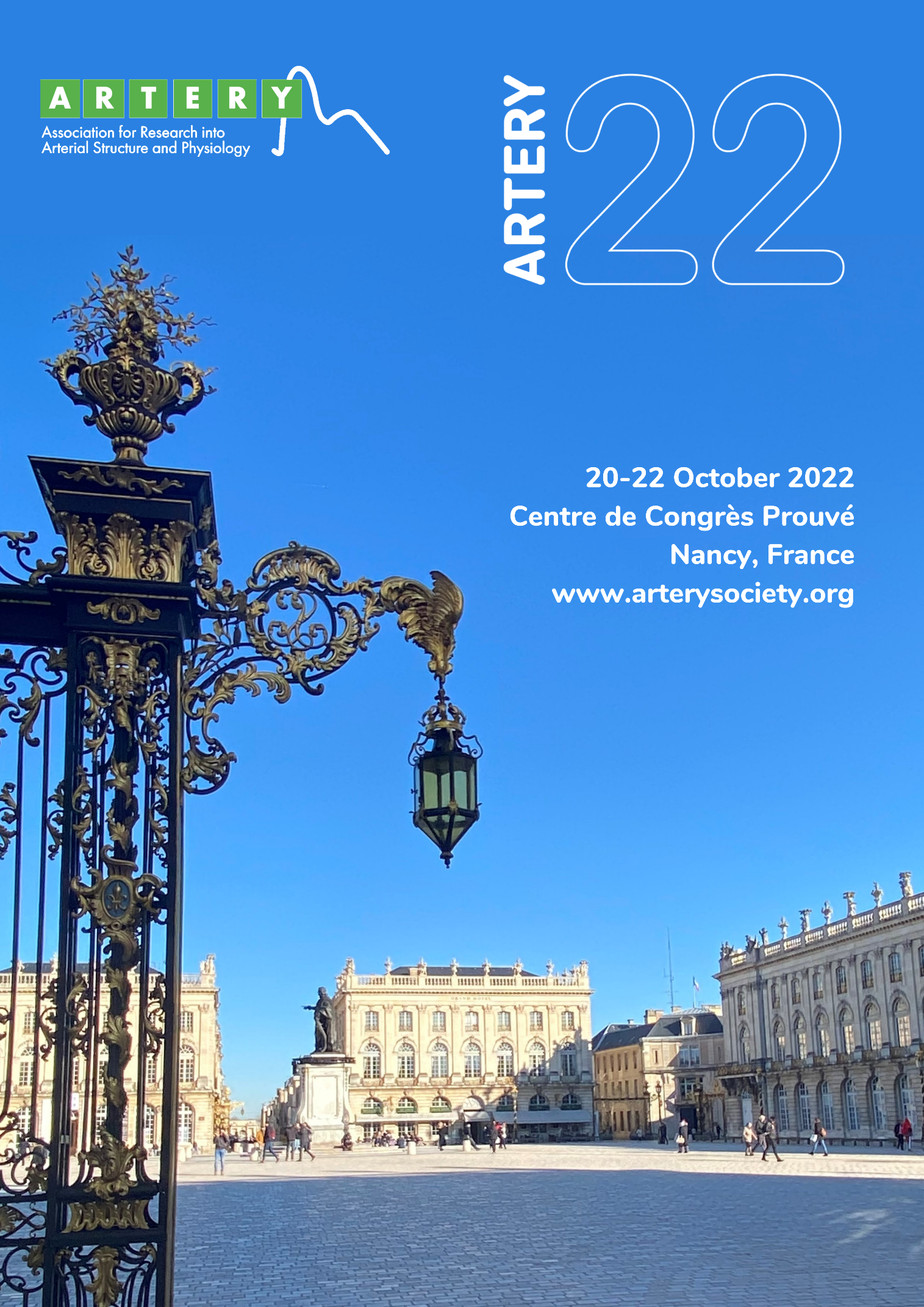 To sign into the event on the day, please click here and enter the email address that you used to register for the Conference. Once you have done this, follow the instructions to activate your account. For further instructions on how to make the most of the system and for a short video, please click here.President:Professor Pierre BoutouyrieParisFrance Vice-President:Professor Thomas WeberWells AustriaSecretary: Professor Chakravarthi RajkumarBrighton UKTreasurer:Professor Alun HughesLondon UKOrdinary Members: Professor Pedro Cunha Dr Rosa Maria BrunoDr Tine Willum HansenDr Bart SpronckGuimarãesParisGentofteNew HavenPortugal France DenmarkUnited StatesChair of Young Investigator Committee:Dr Bernhard HametnerVienna AustriaChair of Council: Dr Dimitrios Terentes-PrintziosAthensGreeceDigital Editor:Dr Chloe ParkLondonUKProfessor John Cockcroft, Cardiff, UKProfessor Charalambos Vlachopoulos, Athens, GreeceProfessor Kennedy Cruickshank, London, UKChair of Artery Council:Dr Dimitrios Terentes-Printzios, GreeceCouncil Members: Professor Stéphane Laurent, FranceDr Gary Mitchell, USADr Koen Reesink, The NetherlandsProfessor Patrick Segers, BelgiumProfessor James Sharman, AustraliaProfessor Siegfried Wassertheurer, AustriaProfessor Ian Wilkinson, UKProfessor Reuven Zimlichman, IsraelTimes in CETTHURSDAY 21 OCTOBER 202115.30-16.00Virtual Poster Viewing16.00Welcome AddressProfessor Pierre Boutouyrie, Artery President16.15-17.25Oral Session 1 Co-Chairs: Professor Alun Hughes, Dr Bart Spronck, Véronique Regnault16.15-17.251.1	Central pulse pressure in adolescence is more strongly associated with future cardiovascular health than peripheral pulse pressure	Dr Chloe Park, UCL16.15-17.251.2	New carotid stiffness population centiles in the young and association with measures of general and abdominal obesity	Mrs Julia Büschges, Robert Koch-institute16.15-17.251.3	Does sex and calibration influence cardiovascular risk prediction from central systolic blood pressure?	Florence Lamarche, Hôpital de Sacré-Cœur de Montréal16.15-17.25Discussion16.15-17.251.4	Ethnic variations in body composition may help to explain differences in arterial stiffness: a UK cross-sectional study in hypertension	Dr Luca Faconti, King's College London16.15-17.251.5	Central-to-peripheral pulse amplification and stiffness gradient determine dicrotic wave: Mediation by triphasic flow fluctuation	Professor Junichiro Hashimoto, Miyagi University of Education Medical Center16.15-17.251.6	Differences in systolic-diastolic distensibility indicate carotid wall viscosity in healthy controls, patients with hypertension and type 2 diabetes	Dr Alessandro Giudici, Maastricht University16.15-17.251.7	Acute effect of heat-not-burn versus standard cigarette smoking on arterial stiffness and wave reflections in young smokers	Mrs Eleni Emmanouil16.15-17.25Discussion17.25-17.45Invited Lecture: Genetics, molecular mechanisms of rare vascular diseases, relations to arterial functionProfessor Xavier Jeunemaitre, Hôpital Européen Georges Pompidou, ParisCo-Chairs: Professor Pierre Boutouyrie and Professor Thomas Weber17.45Interactive virtual poster viewingTimes in CETFRIDAY 22 OCTOBER 202108.30-09.00Virtual poster viewing09.00-09.50Oral Session 2 Co-Chairs : Dr Chloe Park, Dr Dimitrios Terentes-Printzios, Dr Christopher Mayer09.00-09.502.1	Prediction of long-term outcomes by arterial stiffness and pressure wave reflections in patients with acute stroke: the Athens Stroke Registry	Mrs Stamatia Samara, Laiko General Hospital09.00-09.502.2	Respective roles of hemodynamic conditions and inflammatory status in the degradation of endothelial glycocalyx in adults.	Dr Jeremy Lagrange, INSERM09.00-09.502.3	Apha1A‐adrenoceptor-induced increased calcium influx and prostanoids unbalance promote carotid artery dysfunction in senescence-accelerated (SAMP8) female mice	Dr Tiago Costa, University of Sao Paulo09.00-09.502.4	Vascular Ageing Glossary: unifying language for knowledge diffusion	Dr Elisabetta Bianchini, Institute of Clinical Physiology, CNR09.00-09.502.5	Acute and long-term effects of aortic banding on central hemodynamics	Professor Nikolaos Stergiopoulos09.50-10.20Break and Interactive virtual poster viewing10.20-12.00Young Investigator AwardsCo-Chairs: Dr Johannes Baulmann, Dr Carmel McEniery, Professor Patrick Segers10.20-12.003.1	The aortic-femoral arterial stiffness gradient is blood pressure independent in older adults: an atherosclerosis risk in communities (ARIC) study	Miss Jillian Poles, University of North Carolina at Chapel Hill10.20-12.003.2	Arterial stiffness is associated with impaired orthostatic diastolic blood pressure reaction and increased central blood pressure: A prospective population-based study	Dr Madeleine Johansson, Lund University10.20-12.003.3	The effect of mRNA vaccine against COVID-19 on endothelial function and arterial stiffness	Dr Dimitrios Terentes-Printzios, First Department of Cardiology, Hippokration Hospital, Athens Medical10.20-12.00Discussion 10.20-12.003.4	Early vascular ageing in patients with hypoparathyroidism	Dr Saverio Fabbri, University of Paris10.20-12.003.5	Associations of lower limb atherosclerosis and arteriosclerosis with cardiovascular risk factors and disease in older adults: the ARIC study	Mrs Patricia Pagan Lassalle, The University of North Carolina at Chapel Hill10.20-12.003.6	Developing a questionnaire on the knowledge and perceptions of people working with vascular ageing	Ms Stavria Artemis, Cyprus University of Technology10.20-12.00Discussion10.20-12.003.7	The VaSera heart-to-ankle pulse wave velocity is a nearly diastolic wave speed metric	Mr Alessandro Giudici, Maastricht University10.20-12.003.8	Antithrombotic therapy in secondary and tertiary prevention for peripheral arterial disease: a network meta-analysis.	Dr Loes Willems, Radboudumc10.20-12.003.9	Superior effect of community-based high-intensity interval exercise for reducing blood pressure and arterial stiffness in low-income older women	Mrs Vanessa Amaral, Unesp10.20-12.003.10	Evaluation of hemodynamic and vascular responses after a continuous exercise session of moderate intensity and high intensity intervals in individuals with normal and high normal blood pressure.	Miss Sara Rodrigues, Incor-fm-usp12.00-12.45ARTERY Annual Business Meeting12.45-13.45Lunch and Virtual poster viewing13.45-15.15 Symposium: COVID and arterial ageingCo-Chairs: Professor Pierre Boutouyrie, Professor Thomas Weber, Professor Alun Hughes13.45-15.15 4.1	SARS-CoV-2, ACE2 and endothelial signalling –implications in vascular inflammation	Professor Rhian Touyz, McGill University, Canada13.45-15.15 4.2	COVID19 vaccination-induced thrombosis	Professor Dr Sabine Eichinger13.45-15.15 4.3	Endothelial dysfunction, thrombosis and vascular properties	Dr Véronique Regnault, INSERM13.45-15.15 4.4	Long-term cardiovascular consequences of COVID-19: the CARTESIAN study	Dr Rosa Maria Bruno, INSERM15.15-15.45Break and Interactive virtual poster viewing15.45-16.45YI Network SessionCo-Chairs: Dr Bernhard Hametner, Dr Dimitrios Terentes-Printzios and Alessandro Guidici 15.45-16.455.1	COST Action VascAgeNet	Dr Elisabetta Bianchini, Institute of Clinical Physiology, CNR15.45-16.455.2	Dr Noemi Kiss, Österreichischen Gesundheitskasse15.45-16.455.3	COST Action VascAgeNet	Dr Andrie Panayiotou, Cyprus University of Technology15.45-16.455.4	Dr Richard Varadappa, Academy of Oral Implantology16.45-17.15YI Network Business meetingChair: Dr Bernhard Hametner17.15-17.30Comfort Break17.30-19.00Late Breaking NewsCo-Chairs: Professor Kennedy Cruickshank and Professor Luc van Bortel17.30-19.006.1	A new individual patient-data based meta-analysis on the predictive value of cfPWV	Ms Holly Pavey, Cambridge17.30-19.006.2	The Value of cfPWV for patients: publication bias and guidelines	Professor Ian Wilkinson, Cambridge17.30-19.006.3	SPARTE Study Results	Professor Stéphane Laurent17.30-19.006.4	Perspective for clinical routine & upcoming guidelines	Professor Thomas Kahan, Karolinska Institutet17.30-19.006.5	ARTERY Society recommendations for the use of pulse wave velocity in clinical routine	Professor Athanase Protogerou, Professor Charalambos Vlachopoulos, Professor Thomas Weber17.30-19.00Discussion19.00Close20.00Conference DinnerTimes in CETSATURDAY 23 OCTOBER 202108.30-09.00Virtual Poster Viewing09.00-10.00Debate: Is pulsatility essential for life?CON: 	Dr William Cornwell, CU AnschutzPRO:	Dr Barry McDonnellModerator: Professor Christian Latrémouille, Hôpital Européen Georges-Pompidou, Paris10.00-11.00Oral Session 3 Co-Chairs: Professor Chakravarthi Rajkumar, Dr Tine Hansen, János Nemcsik10.00-11.007.1	Pulse Wave Velocity for 24-hour Ambulatory Blood Pressure Monitoring	Fabian Beutel MSc, imec10.00-11.007.2	Intra-Operative Video-Based Measurement of Biaxial Strains of the Ascending Thoracic Aorta	Shaiv Parikh Msc, Maastricht University10.00-11.007.3	On the estimation of arterial compliance from carotid pressure waveform	Ms Vasiliki Bikia, École Polytechnique Fédérale De Lausanne10.00-11.00Discussion10.00-11.007.4	Assessing radiotherapy-induced carotid vasculopathy using ultrasound after unilateral irradiation	Ms Judith Pruijssen, Radboud University Medical Center10.00-11.007.5	Sublingual nitroglycerine ingestion is associated with an increase rather than decrease in brachial-artery retrograde blood flow in healthy human subjects	Dr Smriti Badhwar, All India Institute Of Medical Sciences, New Delhi10.00-11.00Discussion11.00-11.30Break and Virtual poster viewing11:30-12.00McDonald Lecture
Dr Carmel McEniery, Churchill College, Cambridge.Co-Chairs: Professor Pierre Boutouyrie and Professor Thomas Weber12:0-12.20Lifetime Achievement AwardDr Gary Mitchell, Cardiovascular Engineering, Inc.Co-Chairs: Professor Pierre Boutouyrie and Professor Thomas Weber12:20-12.40Young Investigator Awards, Poster Awards, Oral awards and Research Exchange GrantsProfessor Pierre Boutouyrie and Professor Thomas WeberDr Alessandro Giudici and Dr Bernhard Hametner12:40-13.00Artery 2022Professor Patrick Lacolley, INSERMConcluding remarksProfessor Pierre Boutouyrie, Professor Thomas Weber and Patrick Lacolley13.00LunchA Harrington, H73Amar, L11Abbaoui, Y14Amaral, V52Abi-Nasr, I20Anderson, S80Adamopoulos, D47Anyfanti, P83Adams, N50Arathy, R41Adapa, S72Aringhieri, G11Agharazii, M57, 14, 15, 68Armenia, S13, 12AGHARAZII, M18Åström Malm, I3Aguiar , R75, 74Avolio, A49, 27, 48Aizawa, K46Avolio, A29Akamine, E42Avril, S2AL Shezawi, O89Ayden, A62Al-Khairulla, H85Aznaouridis, K87Alves, M63, 45, 43, 60Badhwar, S69Blomstrand, P3Barcelos , A75, 74Boban, M79Barros , P42Bortolotto, L77, 63, 45, 43, 60Batta, D5Boutouyrie, P61, 11Baynard, TBaullmann, J28Boutouyrie, P66Bellien, J86Brandt, D64Ben Moussa, O2Brassard, P68Benbia, A20Brum, T26Benetos, A90Bruno, R66, 13, 11, 12, 55Beutel, F54Bruno, R61Bianchini, E13Büschges, J17Bianchini E. for VascAgeNet33Butlin, M29, 27, 48Bidar, E81Buus, N9Bikia, V7, 47Buzzelli, A13BIKIA, V18Cardoso, F93Ciolac , E52Carlsen, R9Climie, R33, 92Carretta, R49Cockcroft, J89Casal, D94Colhoun, H46Casanova, F46Cosottini, M12Chandran, D69Costa, M63, 45, 43, 60Chandran, D23Costa , T42Chang, A72Costa-Hong, V77Charlton, P33Costa-Hong, V63, 45, 43, 60Chaturvedi, N71Cox, J29, 27Chemla, D6Cozma, A59Cheung, M73Cruickshank, J34Chiappino, D34Cseprekál, O5Chowienczyk, P35Cunha, M26, 25Christensen, K9Cunha, P93Christopoulou, G82Dániel, K56Della Latta, D34Dantas, A42Di Franco, G13da Silva-Neto, J42Dima, I87, 82Dbrzyn, P65Dinnissen, D24De Basso, R3Dogan, S62De Censi, L49Douma, S83Debeij, G81Drapeau, A68Deepak, K23Duarte, D42Deepak, K69DuBose, L58, 64de Korte, C39, 40Duval, K57, 68Delhaas, T21, 81, 55DUVAL, K18Elia, S92Engström, G84Emmanouil, E82Engvall, J3Emmanouil, E87Eveilleau, K20Fabbri, S66Fernhall, B19, 28Fabris, B49Filip, A65Fachim, H80Filipovský, J44Faconti, L0, 35Fodor, A59Faita, F11, 12Fortier, C61, 57, 68, 11Farukh, B35FORTIER, C18Faulkner, J38, 22, 67Francesconi, M13Fayol, A61Fraser, A71Fekkes, S39Fryer, S50, 38, 22, 67Fernandes, B52Gale, N89Gimenez, L52Ganizada, B81Giudici, A34, 21Gardikioti, V82Gkaliagkousi, E83Garneau, C57Glenning, J73Garzon, S77Gonçalves, I46Gates, P46Gooding , K46Gavish, B16Goupil, R14, 15Gavriilaki, E83Gourgouli, I82Gelžinský, J44Grigoriadis, G28Gemignani, V13Grillo, A49Georgakopoulos, C82Guignandon, A2Ghiadoni, L11, 12Guvenc Tuna, B62Giannattasio, C55Gyöngyösi, H5Gibson, M80Hallab, M20Hermeling, E54Hametner, B15, 31Hildreth, K58Hamrefors, V84Holewijn, S37Hamzaoui, O6Houillier, P66Hannink, G32Howe, L71Hansen, H39, 40Huberts, W81Hartman, Y24Hudson, L85Hashimoto, J76Hughes, A71Heald, A80Hughes, A46, 85Heffernan, K38, 22Hughes, T38, 22Heffernan, K67Iacob, M86Ito, S76Ioakeimidis, N87Ivarsen, P9Jacobs, D85Joannides, R86Jamagidze, G34Johansson, M84Jaryal, A69Jones, S71Jerončić, A79Joseph, J53, 36, 41, 30, 23Jespersen, B9Jozwiak, M6Jiménez-Altayó, F42Junior, E94Kaanders, J40Kondiboyina, A73Kahn, F46Königstein, K17Karkhaneh Yousefi, A2Koren, P79Kettab, H66Korompoki, E10Khatir, D9Kőrösi, B5Khettab, H61, 11Kowalski, R73Khir, A34, 21Kozakova, M34Klein, M26Kucharska-Newton, A38, 22Klein, M25Kulin, S56Kling, J54Kyrkou, A10Labat, C90Lazaridou, E83Labrecque, L68Lazaros, G82Lacolley , P90Leftheriotis, G20Lagrange, J90Lemos, P77Lamarche, F14, 15, 0Locato, G52Lambrick, D67Loonen, J40László, A5Lorthioir, A11Lazar, A59Louka, K27Lazaridis, A83Maas, D32McDonnell, B89Madore, F14, 15McNally, R35Maessen, J81Melo, X19Maloberti, A55Mendes, N77Mancuso, M12Mesquita Bastos , J75, 74Manios, E10Meyer, M38, 22Manoj, R53, 36Meyer, M67Marçal, I52Meyer, M50Margouta, A83Michard, F6Marôco, J19Michel, J2Martina, M13Miklós, Z56Maruani, G66Miliou, A82Masson, G59Millasseau, S6Matsushita, K38, 22Monnet, X6Mattos, S26, 25Moreau, K58Mawson, D46Moretti, F49Mayer, C92Morizzo, C34Mayer, C33Mudnic, I79Mayer, O44Munnery, M89Mayet, J72Mynard, J73Mazeda, C75, 74Nabeel, P53, 36, 41, 30, 23Neves, M26, 25Nadeau-Fredette, A14, 15Ngomane , A52Nandi, M33Nicholls, D85Narang, R69Nikolaidou, B83Natour, E81Nilsson, J46Negrean, V59Nilsson, P84Nemcsik, J5, 8Ntaios, G10Nemcsik-Bencze, Z5Nuckols, V64Neuhauser, H17Obeid, H57Orasan, O59OBEID, H20, 18O'Rourke, M27Oliveira-da-Silva, R42Orter, S31Ollier, B80Oztemiz, E62Pagan Lassalle, P38Perrini, P12Pagoulatou, S7, 47Peterson, C67Palombo, C46, 34Petit, C2Panayiotou, A92Pierce, G64Papamichael, C10Pinto, M19Parati, G49Pirounaki, M82PARE, M18Piskin, S88Paré, M57, 68Podrug, M79Parikh, S81Poles, J50, 22Park, C92, 71Poli, F11, 12Parker, K46Pölz, A31Patel, C69Pomeroy, A51Paterson, C50, 38, 22Poplavska, A94Patsatsi, A83Posokhov, I4Pedersen, M9Protogerou, A10Peng, Y80Pruijssen, J39, 40Penno, G34Qasem, A29Raj, K53Reijnen, M32Raj, V30, 23Reijnen, M37Raj, V36Riksen, N32Raj , V41Roca, F86Rapala, A85Rodrigues, B59Ratneswaren, A72Rodrigues, S63, 45, 43, 60Reavette, R72Rojas, J67Reddy, D72Rovas, G7, 47Reesink, K81Rovina, M49Reesink, K21, 55Rowland, E72Regnault, V90Roy, M68Salvi, L49Silva, L25Salvi, P49Silva, S75, 74Samara, S10Sitar, A59Santa-Clara, H19Smolich, J73Santillan, M64Solomou, E82Santos-Eichler, R42Sorropago, A49Sarganas, G17Sorropago, G49Scalise, F49Souza, F52Schaffrath Rosario, A17Spronck, B21, 55Schalkwijk, C55Spronck, B81Schienkiewitz, A17Stamatelopoulos, K10Schmidt-Trucksäss, A33, 17Stanford, K51Schurgers, L81Stergiopulos, N7, 47Segers, P33, 7STERGIOPULOS, N18Seidlerová, J44Stone, K50, 38, 22, 67Sen, S23Stoner, L50, 38, 22, 51, 67Serrano, A93Strain, W46Sherman, S28Stroud, A64Shirbani, F48Šunjić, B79Shore, A46Taddei, S11Thijssen, D37Tagawa, K76Thill, C86Tan, I49, 27Thomas , A90Tan, I29, 48Tislér, A5Tanaka, H38, 22Tomiyama, H70Taylor, H71Torunova, A91Tayyarah, M20Tostes, R42Teboul, J6Toupance , S90Ten Cate, H32Tousoulis, D87Terentes-Printzios, D82Triantafyllou, A83Terentes-Printzios, D33, 87Triantafyllou, A92Thijssen, D24Tsioufis, K82van der Bruggen, M55Vemmou, A10van der Heijden, A54Verardino, R63, 45, 43, 60Van der Vijver-Coppen, R32Vermeulen, J37Van Hoof, C54Viner, R85Vassilenko, V94, 93Vitali, S11Vecsey-Nagy, M8Vlachopoulos, C82Vemmos, K10Vlachopoulos, C87Warlé, M32Wenmakers, A40Wassertheurer, S15, 31Westerhof, B76Watkeys, L89Wilbers, J40Weinberg, P72Willems, L32Xydis, P82Yiannaki, E83Zanini, G52Zeebregts, C32Zax, C54Zieff, G50, 38, 22, 67